Associated Student Government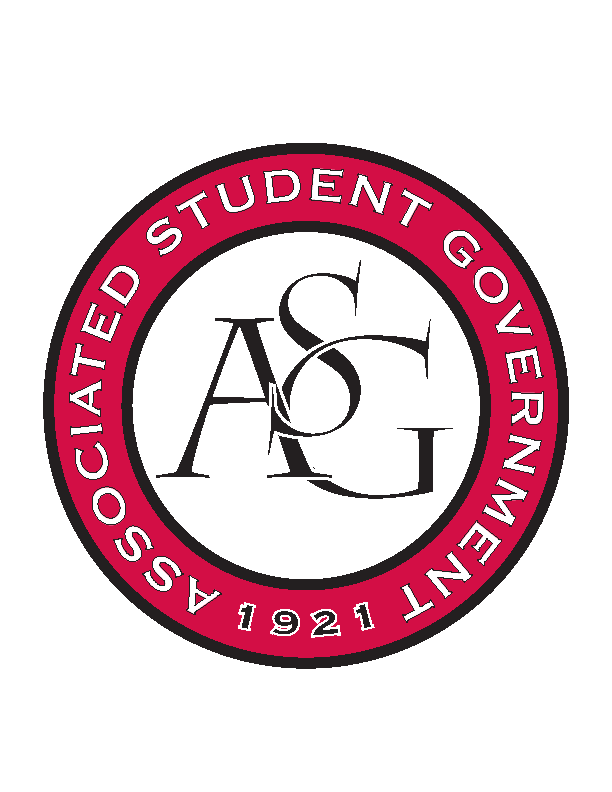 Office of Financial Affairs Meeting MinutesApril 11th, 2019Call To Order Roll Call Adam CorralAlexis Valdes-absent (kevin) Colin GonzalezEmily RicheyKirsten JamesMadeline BrownPloy PleetissamuthWilliam NeelyZachary KeatingProxiesBrittany FulmerJissel Esparza-absent Kevin Smith Nicholas FosterSally GairhanApproval of the MinutesAppealsTabled Budgets Old BusinessNew BusinessRazorback Jugglers 0-9 denied Late “it sounds fun”Pi Kappa Alpha 9-0 approved Membership to the organization is much more exclusive than the clubs that we usually deal with; we should question if this is a good use of the student fee money Consider honor societies in the same way Audit ReportsKorean food night (Nicholas); it was ridiculous that he spoke for ten minutes promoting his companyShani said the repercussions were communicated to him 